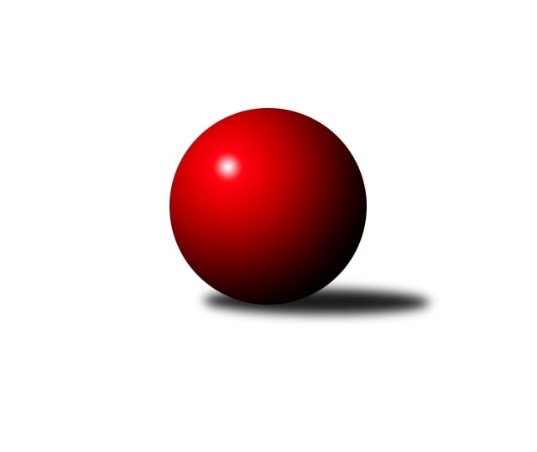 Č.5Ročník 2009/2010	5.10.2009Nejlepšího výkonu v tomto kole: 1745 dosáhlo družstvo: TJ Horní Benešov ˝D˝Meziokresní přebor-Bruntál, Opava  2009/2010Výsledky 5. kolaSouhrnný přehled výsledků:TJ Opava ˝E˝	- KK Jiskra Rýmařov ˝B˝	8:2	1672:1583		5.10.KK PEPINO Bruntál 	- TJ  Krnov ˝C˝	6:4	1504:1468		5.10.TJ Horní Benešov ˝D˝	- TJ Kovohutě Břidličná ˝C˝	10:0	1745:1584		5.10.TJ Sokol Chvalíkovice ˝B˝	- KK Minerva Opava ˝C˝	8:2	1610:1541		5.10.TJ Jiskra Rýmařov ˝C˝	- TJ Horní Benešov ˝F˝	10:0	1734:1534		5.10.TJ Kovohutě Břidličná ˝D˝	- TJ Světlá Hora ˝B˝	8:2	1539:1429		5.10.TJ Opava ˝F˝	- RSKK Raciborz	8:2	1594:1533		5.10.Tabulka družstev:	1.	KK PEPINO Bruntál	5	5	0	0	38 : 12 	 	 1542	10	2.	TJ Sokol Chvalíkovice ˝B˝	5	4	0	1	38 : 12 	 	 1624	8	3.	TJ Kovohutě Břidličná ˝D˝	4	4	0	0	30 : 10 	 	 1667	8	4.	TJ Horní Benešov ˝D˝	5	3	0	2	30 : 20 	 	 1596	6	5.	KK Jiskra Rýmařov ˝B˝	4	3	0	1	24 : 16 	 	 1648	6	6.	TJ Opava ˝E˝	5	3	0	2	27 : 23 	 	 1535	6	7.	TJ  Krnov ˝C˝	5	3	0	2	26 : 24 	 	 1506	6	8.	TJ Jiskra Rýmařov ˝C˝	4	2	0	2	22 : 18 	 	 1619	4	9.	KK Minerva Opava ˝C˝	5	2	0	3	22 : 28 	 	 1511	4	10.	TJ Opava ˝F˝	5	2	0	3	20 : 30 	 	 1450	4	11.	TJ Světlá Hora ˝A˝	4	1	0	3	18 : 22 	 	 1534	2	12.	RSKK Raciborz	5	1	0	4	18 : 32 	 	 1465	2	13.	TJ Kovohutě Břidličná ˝C˝	4	1	0	3	12 : 28 	 	 1607	2	14.	TJ Světlá Hora ˝B˝	5	1	0	4	16 : 34 	 	 1462	2	15.	TJ Horní Benešov ˝F˝	5	0	0	5	9 : 41 	 	 1472	0Podrobné výsledky kola:	 TJ Opava ˝E˝	1672	8:2	1583	KK Jiskra Rýmařov ˝B˝	Jaromír Hendrych	 	 234 	 197 		431 	 0:2 	 456 	 	221 	 235		Miloslav Slouka	Pavla Hendrychová	 	 189 	 204 		393 	 2:0 	 367 	 	188 	 179		Michal Ihnát	Josef Klapetek	 	 223 	 205 		428 	 2:0 	 365 	 	181 	 184		Štěpán Charník	Miroslava Hendrychová	 	 210 	 210 		420 	 2:0 	 395 	 	198 	 197		Josef Mikeskarozhodčí: Nejlepší výkon utkání: 456 - Miloslav Slouka	 KK PEPINO Bruntál 	1504	6:4	1468	TJ  Krnov ˝C˝	Lukáš Janalík	 	 188 	 197 		385 	 0:2 	 399 	 	191 	 208		Jaromír Čech	Tomáš Janalík	 	 182 	 197 		379 	 2:0 	 343 	 	164 	 179		Anna Novosadová	Olga Kiziridisová	 	 181 	 175 		356 	 0:2 	 367 	 	170 	 197		Vladislava Kubáčová	Josef Novotný	 	 198 	 186 		384 	 2:0 	 359 	 	190 	 169		Jaroslav Lakomýrozhodčí: Nejlepší výkon utkání: 399 - Jaromír Čech	 TJ Horní Benešov ˝D˝	1745	10:0	1584	TJ Kovohutě Břidličná ˝C˝	Miloslav  Petrů	 	 214 	 211 		425 	 2:0 	 408 	 	208 	 200		Jaroslav Zelinka	Jan Kriwenky	 	 229 	 214 		443 	 2:0 	 364 	 	180 	 184		Anna Dosedělová	Zdeňka Habartová	 	 212 	 214 		426 	 2:0 	 391 	 	206 	 185		Pavel Veselka	Petr Kozák	 	 221 	 230 		451 	 2:0 	 421 	 	214 	 207		František Habrmanrozhodčí: Nejlepší výkon utkání: 451 - Petr Kozák	 TJ Sokol Chvalíkovice ˝B˝	1610	8:2	1541	KK Minerva Opava ˝C˝	Sabina Trulejová	 	 203 	 185 		388 	 0:2 	 407 	 	207 	 200		Lubomír Bičík	Jan Chovanec	 	 198 	 203 		401 	 2:0 	 398 	 	210 	 188		Hana Heiserová	Marek Hynar	 	 215 	 204 		419 	 2:0 	 360 	 	184 	 176		Martin Chalupa	Roman Beinhauer	 	 207 	 195 		402 	 2:0 	 376 	 	194 	 182		Jan Strnadelrozhodčí: Nejlepší výkon utkání: 419 - Marek Hynar	 TJ Jiskra Rýmařov ˝C˝	1734	10:0	1534	TJ Horní Benešov ˝F˝	Monika Maňurová	 	 202 	 226 		428 	 2:0 	 373 	 	169 	 204		Daniel Košík	Andrea Fučíková	 	 194 	 225 		419 	 2:0 	 371 	 	172 	 199		Pavel Štěpaník	Miroslava Paulerová	 	 211 	 238 		449 	 2:0 	 434 	 	210 	 224		Kateřina Kocourková	Romana Valová	 	 217 	 221 		438 	 2:0 	 356 	 	181 	 175		Jana Branišovározhodčí: Nejlepší výkon utkání: 449 - Miroslava Paulerová	 TJ Kovohutě Břidličná ˝D˝	1539	8:2	1429	TJ Světlá Hora ˝B˝	Pavel Vládek	 	 190 	 206 		396 	 2:0 	 346 	 	181 	 165		Pavel Švéda	Jaroslav Doseděl	 	 202 	 184 		386 	 0:2 	 407 	 	220 	 187		Pavel Přikryl	Ota Pidima	 	 187 	 199 		386 	 2:0 	 343 	 	168 	 175		Miroslav Langer	Josef Václavík	 	 188 	 183 		371 	 2:0 	 333 	 	168 	 165		Jaromír Návratrozhodčí: Nejlepší výkon utkání: 407 - Pavel Přikryl	 TJ Opava ˝F˝	1594	8:2	1533	RSKK Raciborz	Karel Michalka	 	 191 	 200 		391 	 2:0 	 371 	 	180 	 191		Mariusz Gierczak	Vilibald Marker	 	 177 	 183 		360 	 0:2 	 368 	 	179 	 189		Lukasz Pawelek	Milan Franer	 	 239 	 214 		453 	 2:0 	 412 	 	196 	 216		Maciej Basista	Vladislav Kobelár	 	 187 	 203 		390 	 2:0 	 382 	 	201 	 181		Cezary Koczorskirozhodčí: Nejlepší výkon utkání: 453 - Milan FranerPořadí jednotlivců:	jméno hráče	družstvo	celkem	plné	dorážka	chyby	poměr kuž.	Maximum	1.	Petr Kozák 	TJ Horní Benešov ˝D˝	446.25	301.3	145.0	3.5	2/3	(451)	2.	Miloslav Slouka 	KK Jiskra Rýmařov ˝B˝	445.83	289.5	156.3	2.3	3/3	(465)	3.	Ota Pidima 	TJ Kovohutě Břidličná ˝D˝	426.33	295.0	131.3	6.7	3/3	(461)	4.	Marek Hynar 	TJ Sokol Chvalíkovice ˝B˝	421.22	289.7	131.6	5.1	3/3	(436)	5.	Pavel Vládek 	TJ Kovohutě Břidličná ˝D˝	419.83	295.7	124.2	6.0	3/3	(456)	6.	Jaroslav Doseděl 	TJ Kovohutě Břidličná ˝D˝	419.33	294.5	124.8	4.5	3/3	(444)	7.	Jaroslav Zelinka 	TJ Kovohutě Břidličná ˝C˝	417.67	291.2	126.5	8.3	3/3	(435)	8.	Miloslav  Petrů 	TJ Horní Benešov ˝D˝	415.33	287.0	128.3	3.0	3/3	(427)	9.	Miroslava Paulerová 	TJ Jiskra Rýmařov ˝C˝	414.67	282.0	132.7	4.7	3/3	(449)	10.	Maciej Basista 	RSKK Raciborz	414.17	277.0	137.2	3.8	3/3	(437)	11.	Roman Beinhauer 	TJ Sokol Chvalíkovice ˝B˝	414.17	289.2	125.0	6.2	3/3	(434)	12.	Martin Mikeska 	KK Jiskra Rýmařov ˝B˝	413.50	281.5	132.0	6.5	2/3	(429)	13.	Andrea Fučíková 	TJ Jiskra Rýmařov ˝C˝	413.17	287.7	125.5	9.2	3/3	(434)	14.	Štěpán Charník 	KK Jiskra Rýmařov ˝B˝	411.50	292.3	119.2	7.3	3/3	(460)	15.	František Ocelák 	TJ Světlá Hora ˝A˝	409.67	286.3	123.3	7.7	3/3	(422)	16.	Josef Klapetek 	TJ Opava ˝E˝	408.78	278.4	130.3	4.4	3/3	(428)	17.	Lukáš Janalík 	KK PEPINO Bruntál 	405.89	281.1	124.8	6.3	3/3	(423)	18.	František Habrman 	TJ Kovohutě Břidličná ˝C˝	405.50	277.5	128.0	6.0	2/3	(421)	19.	Jaromír Čech 	TJ  Krnov ˝C˝	402.50	277.0	125.5	6.8	3/4	(428)	20.	Monika Maňurová 	TJ Jiskra Rýmařov ˝C˝	402.50	279.8	122.8	4.8	2/3	(428)	21.	Tomáš Janalík 	KK PEPINO Bruntál 	401.89	275.6	126.3	7.2	3/3	(408)	22.	Zdeňka Habartová 	TJ Horní Benešov ˝D˝	399.89	282.9	117.0	5.3	3/3	(426)	23.	Josef Václavík 	TJ Kovohutě Břidličná ˝D˝	398.50	279.5	119.0	6.5	2/3	(426)	24.	Miroslava Hendrychová 	TJ Opava ˝E˝	398.33	276.3	122.0	7.8	2/3	(420)	25.	Lubomír Khýr 	TJ Kovohutě Břidličná ˝C˝	396.75	289.3	107.5	8.8	2/3	(413)	26.	Antonín Hendrych 	TJ Sokol Chvalíkovice ˝B˝	395.17	283.2	112.0	9.5	3/3	(425)	27.	David Láčík 	TJ Horní Benešov ˝D˝	394.50	275.0	119.5	9.5	2/3	(410)	28.	Romana Valová 	TJ Jiskra Rýmařov ˝C˝	394.33	281.2	113.2	6.7	3/3	(438)	29.	Anna Dosedělová 	TJ Kovohutě Břidličná ˝C˝	393.17	270.0	123.2	9.8	3/3	(435)	30.	František Pončík 	TJ Kovohutě Břidličná ˝D˝	393.00	287.5	105.5	5.5	2/3	(402)	31.	Zdenek Hudec 	TJ Světlá Hora ˝A˝	392.50	274.5	118.0	7.2	3/3	(433)	32.	Jan Přikryl 	TJ Světlá Hora ˝A˝	389.25	271.3	118.0	9.8	2/3	(400)	33.	Pavel Veselka 	TJ Kovohutě Břidličná ˝C˝	389.00	272.3	116.7	9.0	3/3	(401)	34.	Petr Daranský 	TJ  Krnov ˝C˝	388.83	266.5	122.3	12.2	3/4	(414)	35.	Lubomír Bičík 	KK Minerva Opava ˝C˝	388.50	263.7	124.8	7.8	3/4	(407)	36.	Jan Strnadel 	KK Minerva Opava ˝C˝	387.38	273.4	114.0	9.0	4/4	(409)	37.	Josef Novotný 	KK PEPINO Bruntál 	384.67	272.9	111.8	8.9	3/3	(391)	38.	Kateřina Kocourková 	TJ Horní Benešov ˝F˝	384.50	274.8	109.7	12.0	3/3	(434)	39.	Michal Ihnát 	KK Jiskra Rýmařov ˝B˝	383.17	271.7	111.5	8.3	3/3	(424)	40.	Jaromír Hendrych 	TJ Opava ˝E˝	383.00	269.5	113.5	8.8	2/3	(431)	41.	Pavel Přikryl 	TJ Světlá Hora ˝B˝	382.50	271.4	111.1	8.1	4/4	(413)	42.	Mariusz Gierczak 	RSKK Raciborz	381.17	270.5	110.7	10.0	3/3	(413)	43.	Karel Michalka 	TJ Opava ˝F˝	379.33	270.0	109.3	10.6	3/3	(434)	44.	Jan Kriwenky 	TJ Horní Benešov ˝D˝	379.25	274.3	105.0	3.5	2/3	(443)	45.	Miroslav Nosek 	TJ Sokol Chvalíkovice ˝B˝	379.00	270.5	108.5	11.5	2/3	(387)	46.	Hana Heiserová 	KK Minerva Opava ˝C˝	378.33	260.7	117.7	9.7	3/4	(398)	47.	Martin Chalupa 	KK Minerva Opava ˝C˝	377.25	267.5	109.8	7.8	4/4	(405)	48.	Josef Provaz 	TJ Světlá Hora ˝B˝	376.50	261.3	115.2	6.7	3/4	(402)	49.	Jaroslav Lakomý 	TJ  Krnov ˝C˝	375.38	269.0	106.4	11.4	4/4	(406)	50.	Cezary Koczorski 	RSKK Raciborz	375.00	267.0	108.0	11.8	2/3	(382)	51.	Pavla Hendrychová 	TJ Opava ˝E˝	373.17	262.8	110.3	11.0	3/3	(412)	52.	Marek Prusicki 	RSKK Raciborz	371.67	261.3	110.3	8.3	3/3	(390)	53.	Lukasz Pawelek 	RSKK Raciborz	370.50	267.8	102.8	8.8	2/3	(400)	54.	Vladislava Kubáčová 	TJ  Krnov ˝C˝	368.17	255.3	112.8	8.2	3/4	(384)	55.	Patricie Šrámková 	TJ Horní Benešov ˝F˝	367.00	265.8	101.3	12.3	2/3	(403)	56.	Josef Matušek 	TJ Světlá Hora ˝B˝	366.33	260.8	105.5	9.7	3/4	(389)	57.	Vladislav Kobelár 	TJ Opava ˝F˝	365.44	265.2	100.2	13.7	3/3	(391)	58.	Daniel Košík 	TJ Horní Benešov ˝F˝	365.00	266.0	99.0	14.7	3/3	(379)	59.	Pavel Jašek 	TJ Opava ˝E˝	360.00	249.8	110.3	9.5	2/3	(425)	60.	Pavel Štěpaník 	TJ Horní Benešov ˝F˝	356.50	258.5	98.0	14.5	2/3	(371)	61.	Martin Kaduk 	TJ Světlá Hora ˝A˝	354.50	264.0	90.5	13.0	2/3	(371)	62.	Marta Andrejčáková 	KK Minerva Opava ˝C˝	351.00	270.3	80.7	14.3	3/4	(354)	63.	Milan Milián 	KK PEPINO Bruntál 	349.00	257.0	92.0	14.3	3/3	(360)	64.	Vilibald Marker 	TJ Opava ˝F˝	347.11	256.2	90.9	13.7	3/3	(372)	65.	Jana Branišová 	TJ Horní Benešov ˝F˝	346.17	256.2	90.0	14.8	3/3	(356)	66.	Magdalena Soroka 	RSKK Raciborz	281.00	200.7	80.3	18.3	3/3	(311)		Milan Franer 	TJ Opava ˝F˝	453.00	304.0	149.0	7.0	1/3	(453)		Jan Chovanec 	TJ Sokol Chvalíkovice ˝B˝	415.00	282.0	133.0	5.0	1/3	(429)		Radek Hendrych 	TJ Sokol Chvalíkovice ˝B˝	407.00	286.0	121.0	8.0	1/3	(407)		Zdeněk Žanda 	TJ Horní Benešov ˝F˝	405.00	278.0	127.0	6.0	1/3	(405)		Dominik Tesař 	TJ Horní Benešov ˝F˝	401.00	278.0	123.0	7.0	1/3	(401)		Sabina Trulejová 	TJ Sokol Chvalíkovice ˝B˝	395.50	268.5	127.0	2.5	1/3	(403)		Josef Mikeska 	KK Jiskra Rýmařov ˝B˝	395.00	289.0	106.0	9.0	1/3	(395)		Eva Schreiberová 	TJ Jiskra Rýmařov ˝C˝	384.00	269.0	115.0	14.0	1/3	(384)		Anna Novosadová 	TJ  Krnov ˝C˝	373.50	263.5	110.0	13.0	2/4	(404)		Pavel Dvořák 	TJ Světlá Hora ˝A˝	367.00	261.0	106.0	11.0	1/3	(367)		Petr Domčík 	TJ Světlá Hora ˝B˝	366.50	260.0	106.5	10.0	2/4	(421)		Jiří Volný 	TJ Opava ˝F˝	355.00	253.5	101.5	12.5	1/3	(368)		Olga Kiziridisová 	KK PEPINO Bruntál 	350.50	254.0	96.5	9.5	1/3	(356)		Miroslav Langer 	TJ Světlá Hora ˝B˝	343.00	255.0	88.0	13.0	1/4	(343)		Vlastimil Polášek 	TJ Světlá Hora ˝A˝	341.00	239.0	102.0	9.0	1/3	(341)		Pavel Švéda 	TJ Světlá Hora ˝B˝	340.50	238.0	102.5	12.0	2/4	(346)		Jiří Novák 	TJ Opava ˝F˝	334.00	228.0	106.0	8.0	1/3	(334)		Jindřich Dankovič 	TJ Horní Benešov ˝D˝	333.00	246.0	87.0	0.0	1/3	(333)		Jaromír Návrat 	TJ Světlá Hora ˝B˝	333.00	265.0	68.0	19.0	1/4	(333)		Jitka Kovalová 	TJ  Krnov ˝C˝	298.00	212.0	86.0	17.0	1/4	(298)Sportovně technické informace:Starty náhradníků:registrační číslo	jméno a příjmení 	datum startu 	družstvo	číslo startu
Hráči dopsaní na soupisku:registrační číslo	jméno a příjmení 	datum startu 	družstvo	Program dalšího kola:6. kolo12.10.2009	po	17:00	TJ Horní Benešov ˝F˝ - TJ Kovohutě Břidličná ˝D˝	12.10.2009	po	17:00	KK Minerva Opava ˝C˝ - TJ Jiskra Rýmařov ˝C˝	12.10.2009	po	17:00	TJ  Krnov ˝C˝ - TJ Opava ˝F˝	12.10.2009	po	17:00	KK Jiskra Rýmařov ˝B˝ - KK PEPINO Bruntál 	12.10.2009	po	17:00	TJ Kovohutě Břidličná ˝C˝ - TJ Opava ˝E˝	12.10.2009	po	17:00	TJ Světlá Hora ˝A˝ - TJ Horní Benešov ˝D˝	12.10.2009	po	18:00	RSKK Raciborz - TJ Sokol Chvalíkovice ˝B˝	Nejlepší šestka kola - absolutněNejlepší šestka kola - absolutněNejlepší šestka kola - absolutněNejlepší šestka kola - absolutněNejlepší šestka kola - dle průměru kuželenNejlepší šestka kola - dle průměru kuželenNejlepší šestka kola - dle průměru kuželenNejlepší šestka kola - dle průměru kuželenNejlepší šestka kola - dle průměru kuželenPočetJménoNázev týmuVýkonPočetJménoNázev týmuPrůměr (%)Výkon3xMiloslav SloukaRýmařov B4563xMiloslav SloukaRýmařov B118.524561xMilan FranerTJ Opava F4531xMilan FranerTJ Opava F117.744533xPetr KozákHor.Beneš.D4512xPetr KozákHor.Beneš.D113.44512xMiroslava PaulerováRýmařov C4491xJaromír HendrychTJ Opava E112.024311xJan KriwenkyHor.Beneš.D4431xJan KriwenkyHor.Beneš.D111.394431xRomana ValováRýmařov C4382xJosef KlapetekTJ Opava E111.24428